Brudne ręce są przyczyną licznych chorób, a w niektórych regionach świata nawet śmierci. Wystarczy odruchowo dotknąć nieumytymi rękami okolic oczu, nosa czy ust i jesteśmy narażone na ogromne ryzyko infekcji.Dlaczego trzeba myć ręce?Każde dotknięcie klamki, banknotu czy poręczy w autobusie sprawia, że na nasze ręce dostaje się od 100 do 10 tys. komórek drobnoustrojów. To bomba bakteryjna, którą rozbroić może tylko mycie rąk. Wystarczy kilkadziesiąt sekund myć ręce, by oczyścić je z 90 proc. bakterii. Żeby uzyskać najlepszy efekt potrzebne jest niecała minuta.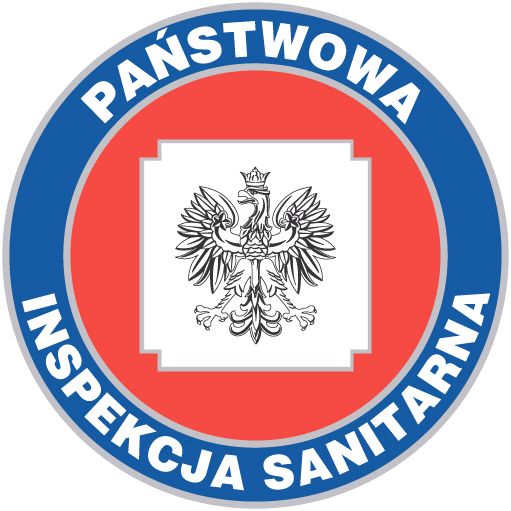 Jak myć ręce? Podstawowe zasady:myj ręce ok. 30 sekund													rozpocznij od zmoczenia rąk wodąnabierz tyle mydła, aby pokryły całą powierzchnię dłonidokładnie rozprowadź mydło po powierzchni pocierając o siebie rozprostowane dłoniepamiętaj o dokładnym umyciu przestrzeni między palcami, grzbietów palców oraz okolic kciukówna koniec dokładnie opłucz ręce wodą i wytrzyj ręce do sucha jednorazowym ręcznikiemMyjąc ręce w miejscu publicznym staraj się nie dotykać umytymi rękoma klamek, drzwi oraz innych elementów wyposażenia, mogą znajdować się na nich liczne bakterie. Wychodząc możesz posłużyć się papierowym ręcznikiem, który ograniczy kontakt z drobnoustrojami.  Dlaczego trzeba myć ręce?Mycie rąk to prosty i skuteczny sposób by zatrzymać rozprzestrzenianie się zakażeń, niestety często jest bagatelizowany. A przede wszystkim mycie rąk pozwala usunąć z powierzchni rąk m.in. bakterie, wirusy czy grzyby odpowiadające za cały szereg groźnych chorób, jak choćby salmonellę czy grypę. Do „chorób brudnych rąk” zalicza się także biegunki, zatrucia pokarmowe i wirusowe zapalenie wątroby typu A.Instrukcja: Jak myć ręce?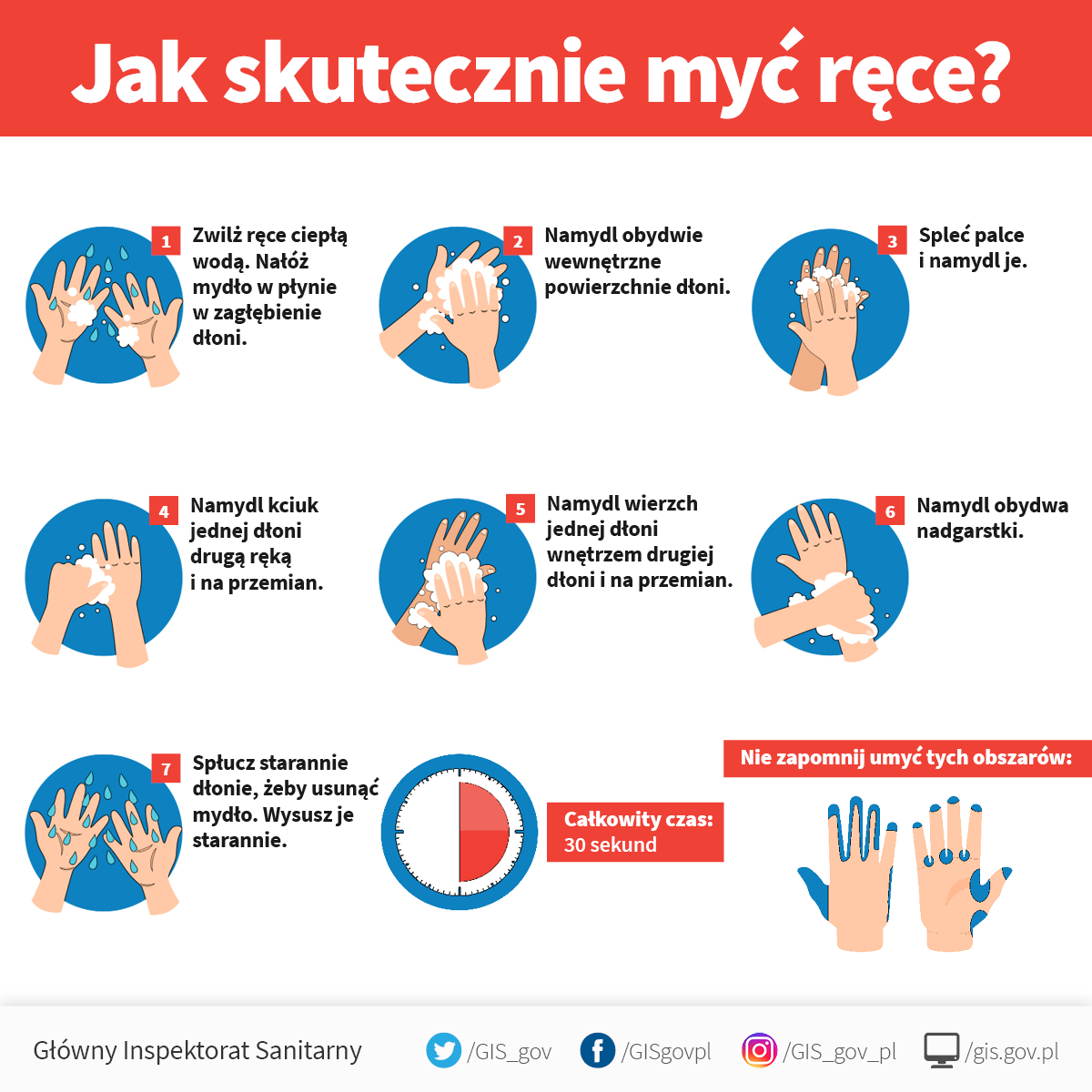 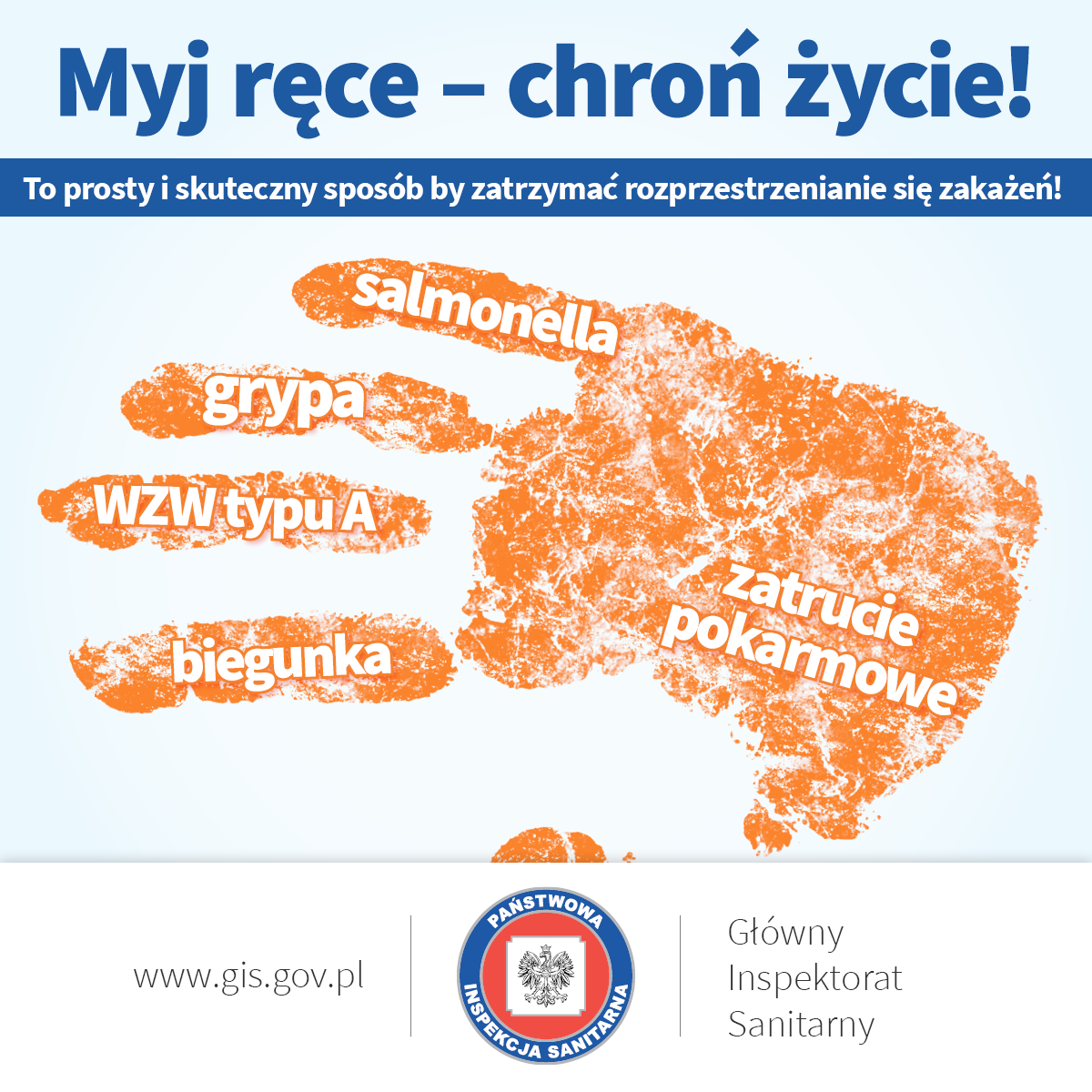 